ПроєктС.Денега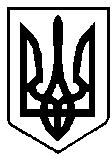 ВАРАСЬКА МІСЬКА РАДАВосьме скликання( одинадцята сесія)Р І Ш Е Н Н Я (нова редакція від 26 липня 2021 року)07 липня 2021 року			  	                 			       №  726На підставі пунктів 1, 2, 3 частини четвертої Положення про громадський бюджет Вараської міської територіальної громади, затвердженого рішенням Вараської міської ради від 28.05.2021 №386, враховуючи звернення Сокол С.В., Цьомах О.В., Рубця Д.В. і рішення Координаційного комітету з питань впровадження громадського бюджету про включення Мельничука М.С. до складу Координаційного комітету з питань впровадження громадського бюджету Вараської міської територіальної громади (протокол №1 від 22.07.2021 року), відповідно до пункту 2 частини першої статті 26 Закону України «Про місцеве самоврядування в Україні», Вараська міська радаВИРІШИЛА:Викласти додаток в новій редакції (додається).Контроль за виконанням цього рішення покласти на секретаря міської ради Геннадія Дерев’янчука, організацію його виконання – на керуючого справами виконавчого комітету Вараської міської ради Сергія Денегу.Міський голова                                                                     Олександр МЕНЗУЛДодаток до рішення міської ради___________ 2021року  № ____С К Л А ДКоординаційного комітету з питань впровадження громадського бюджету Вараської міської територіальної громадипредставники виконавчих органів Вараської міської ради:Волинець Михайло Степанович – заступник міського голови з питань діяльності виконавчих органів ради;Воскобойник Ігор Сергійович – заступник міського голови з питань діяльності виконавчих органів ради;Денега Сергій Віталійович – керуючий справами виконавчого комітету Вараської міської ради;Мельничук Микола Сергійович – провідний спеціаліст організаційного відділу управління документообігу та організаційної роботи виконавчого комітету Вараської міської ради.представники депутатських фракцій Вараської  міської ради:Годунок Роман Володимирович – депутат міської ради, (фракція ПП «ГОЛОС»);Камінська Наталія Ігорівна – депутат міської ради, (фракція ПП «За майбутнє»);Рубець Дмитро Вікторович – депутат міської ради, (фракція ПП «За майбутнє»).представники громадськості:Баловіна Неоніла Вікторівна – представник громадської організації «АRT COOL»;Денега Юлія Сергіївна – представник громадської організації «Всі Разом!»;Квас Олег 	Миронович – представник громадської організації «Енергія  комфорту»;Маєвський Антон Сергійович – представник громадської організації    «Спортивний клуб  «Амбер Трі Спортс»;Котельник Сергій Миколайович – представник громадського формування «Вараська муніципальна варта»;        Грекова Людмила Іванівна – представник Всеукраїнського товариства «Просвіта» ім. Тараса Шевченка;Сокол Світлана Василівна – представник громадськості;Цьомах Ольга Василівна – представник ГО «Активісти ОСББ м.Вараш».Секретар міської ради					           Геннадій ДЕРЕВ’ЯНЧУК                    Про внесення змін до рішення Вараської міської ради від 25.06.2021 № 533 «Про утворення Координаційногокомітету з питань впровадження  громадського бюджету та затвердження його персонального складу»